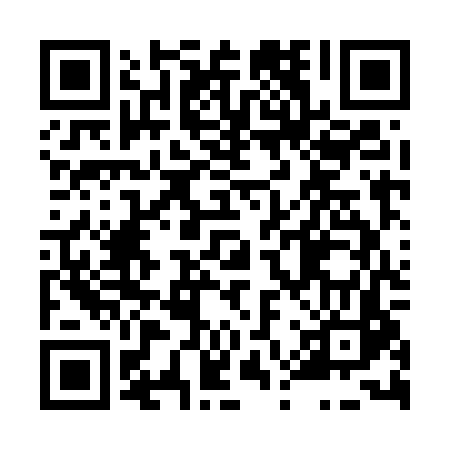 Prayer times for Borovsko, Czech RepublicMon 1 Apr 2024 - Tue 30 Apr 2024High Latitude Method: Angle Based RulePrayer Calculation Method: Muslim World LeagueAsar Calculation Method: HanafiPrayer times provided by https://www.salahtimes.comDateDayFajrSunriseDhuhrAsrMaghribIsha1Mon4:436:361:035:317:329:182Tue4:406:341:035:327:339:203Wed4:376:311:035:337:359:224Thu4:356:291:025:347:369:245Fri4:326:271:025:367:389:266Sat4:296:251:025:377:399:287Sun4:276:231:025:387:419:308Mon4:246:211:015:397:439:329Tue4:216:191:015:407:449:3410Wed4:186:171:015:417:469:3711Thu4:166:151:005:427:479:3912Fri4:136:131:005:437:499:4113Sat4:106:111:005:447:509:4314Sun4:076:091:005:457:529:4515Mon4:056:0612:595:467:539:4816Tue4:026:0412:595:477:559:5017Wed3:596:0212:595:487:569:5218Thu3:566:0012:595:497:589:5419Fri3:535:5812:595:508:009:5720Sat3:505:5712:585:518:019:5921Sun3:485:5512:585:528:0310:0122Mon3:455:5312:585:538:0410:0423Tue3:425:5112:585:548:0610:0624Wed3:395:4912:585:558:0710:0925Thu3:365:4712:575:568:0910:1126Fri3:335:4512:575:578:1010:1427Sat3:305:4312:575:588:1210:1628Sun3:275:4112:575:598:1310:1929Mon3:245:4012:576:008:1510:2130Tue3:215:3812:576:018:1610:24